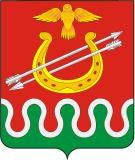 Администрация Боготольского районаКрасноярского края  ПОСТАНОВЛЕНИЕ «31» 10.2022 г.                        г. Боготол                                          № 528 -пО внесении изменений в Постановление администрации Боготольского района от 02.07.2009 №211-п «Об утверждении Перечня муниципального имущества, предназначенного для предоставления в аренду субъектам малого и среднего предпринимательства» На основании Федерального закона от 06.10.2003 №131-ФЗ «Об общих принципах организации местного самоуправления в Российской Федерации», Федерального закона от 24.07.2007 № 209-ФЗ «О развитии малого и среднего предпринимательства в Российской Федерации», в соответствии с Решением Боготольского районного Совета депутатов от 29.04.2020 №39-292 «Об утверждении положения о прядке формирования, ведения, дополнения и опубликования перечня муниципального имущества  муниципального образования Боготольский муниципальный район, свободного от прав третьих лиц (за исключением права хозяйственного ведения, права оперативного управления, а также имущественных прав субъектов малого и среднего предпринимательства), предназначенного для предоставления во владение и (или)  в пользование на долгосрочной основе субъектам малого и среднего предпринимательства и организациям, образующим инфраструктуру поддержки субъектов малого и среднего предпринимательства, согласно решению Координационного Совета по малому и среднему предпринимательству при администрации Боготольского района (Протокол №5/22 от 27.10.2022), руководствуясь Уставом Боготольского района Красноярского края ПОСТАНОВЛЯЮ:1.Исключить из Перечня муниципального имущества, предназначенного для предоставления в аренду субъектам малого и среднего предпринимательства объекты недвижимого имущества: -  нежилое здание, расположенное по адресу: Красноярский край, Боготольский район, в 700 метрах на юго-восток от д. Гнетово, общей площадью 11972,6 кв. м., кадастровым номером: 24:06:4602003:56;- блок - контейнер (шиномонтаж), расположенный по адресу: Красноярский край, Боготольский район, с. Боготол, ул. Целинная, 2, общей площадью 15,0 кв. м.;- парикмахерское оборудование.2. Включить в Перечень муниципального имущества, предназначенного для предоставления в аренду субъектам малого и среднего предпринимательства и физическим лицам, не являющимся индивидуальными предпринимателями и применяющим специальный налоговый режим «Налог на профессиональный доход» нижеперечисленные объекты недвижимого имущества:- нежилое здание, расположенное по адресу: Красноярский край, Боготольский район, с. Критово, ул. Совхозная, 2В, стр. 3, общей площадью 837,8 кв. м., кадастровым номером 24:06:2601015:228;- нежилое здание, расположенное по адресу: Красноярский край, Боготольский район, с. Критово, ул. Совхозная, 2В, стр. 5, общей площадью 2531 кв. м., кадастровым номером 24:06:2601015:232.3. Отделу муниципального имущества и земельных отношений (С.Н. Зверев) внести изменения в Перечень муниципального имущества, предназначенного для предоставления в аренду субъектам малого и среднего предпринимательства.4. Контроль над исполнением постановления оставляю за собой.5. Постановление опубликовать в периодическом печатном издании «Официальный вестник Боготольского района» и разместить на официальном сайте Боготольского района в сети Интернет www.bogotol-r.ru.Исполняющий полномочияГлавы Боготольского района			                                     С.А. Рыбакова